Lancaster Seventh-Day Adventist ChurchA House of Prayer for All People 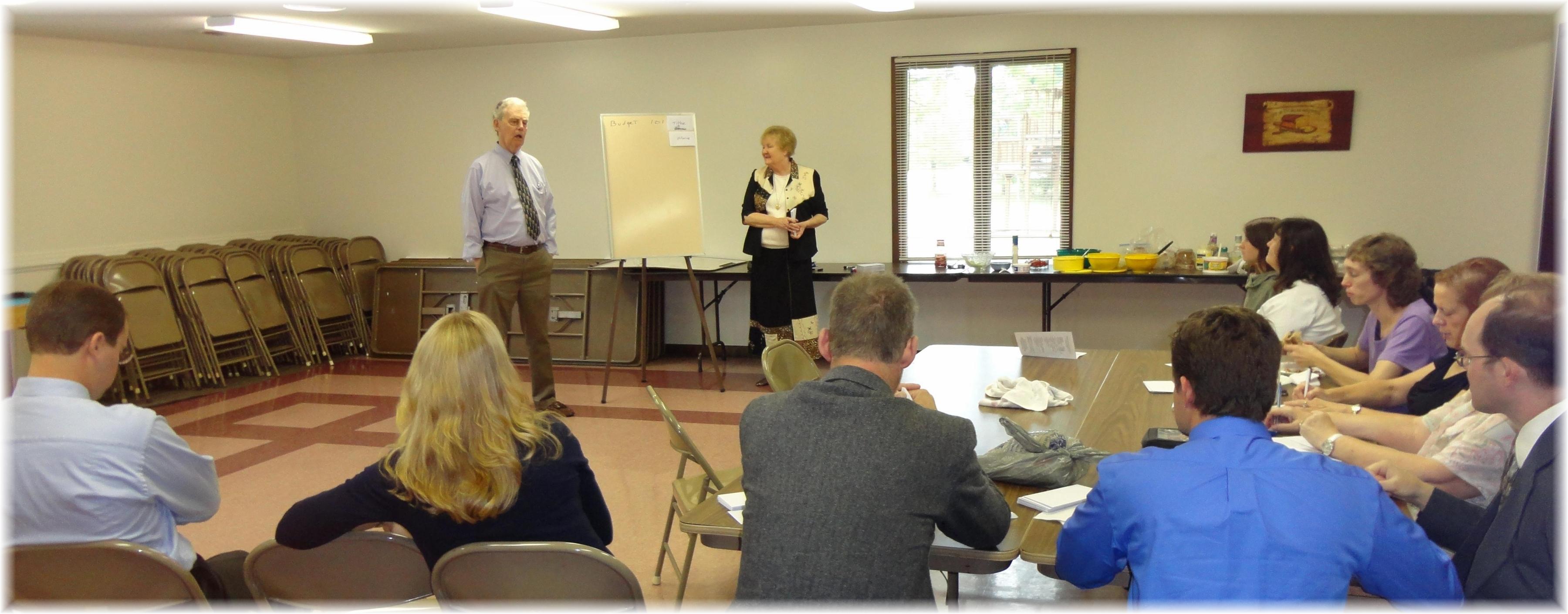 Budget 101 – September 1, 2012